交通建设咨询监理行业创新发展国际论坛组委会全国交通系统部分公路甲级监理单位总经理论坛秘书处  关于组织交通建设咨询监理企业人员赴美国              考察交流的通知各有关单位：在不久前举办的交通建设咨询监理行业创新发展国际论坛会议期间，应中美公路技术交流中心及美泰格国际公司的邀请及委托，为了更好地了解美国交通建设发展状况，加强国内外行业的沟通与交流，促进行业间的学习与借鉴，我们近期将组织中国交通建设监理企业及相关行业人员前往美国进行考察学习。有关事宜说明如下：1、考察时间：2016年4月上旬；2、考察行程：14天（具体行程另附）；3、报名时间：2016年1月20日-2016年2月28日；4、考察费用：50000/人（根据机票情况会有调整）；5、委托组织单位：   北京中交博雅文化传播有限公司   联系人：侯小梅  徐晓柯     联系电话：010-64133209   13501165969   电邮：zjbywh@sina.com6、账户信息：   开户行：中国工商银行北辰路支行   账号：020 004 180 902 016 4711   开户名：北京中交博雅文化传播有限公司      7、其他说明：本考察团可使用因私护照。由于签证周期较长，需尽早提供相关资料。邀请函及报名表见附件。    特此通知    附件1：赴美考察邀请函        2、出国考察人员报名表        致礼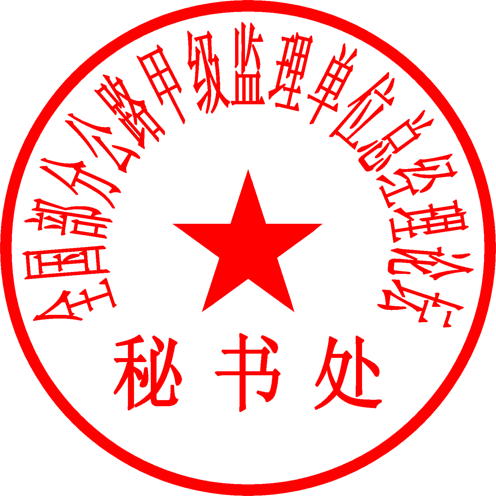 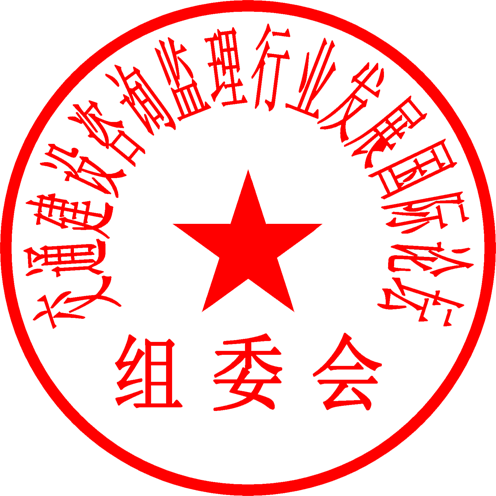 交通建设咨询监理行业发展国际论坛组委会 全国部分公路甲级监理单位总经理论坛秘书处2016年1月20日考察人员报名表参加考察的人员请按时将以上信息及身份证、护照复印件或扫描件发至传真：010-64133209或邮箱：zjbywh@sina.com姓名（中文）姓名（中文）性别出生日期出生日期出生日期政治面目姓名（拼音）姓名（拼音）民族出生地出生地出生地文化程度 职务/职称 职务/职称家庭地址联系电话）联系电话）身份证号 护照号码（因私） 护照号码（因私）工作单位中文英文工作单位单位地址邮编联系人电话邮箱